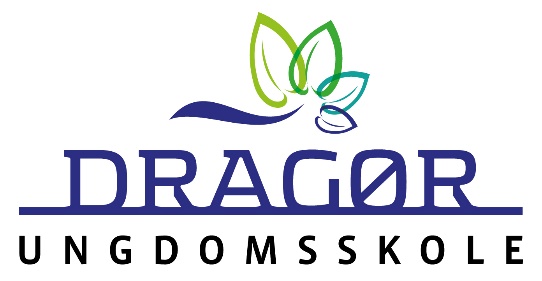 DRAGØR KOMMUNEUngdomsskolenKirkevej 8  2791 Dragør Email: ungdomsskolen@dragoer.dk Hjemmeside: www.dragoerungdomsskole.dk                  Telefon 2964 5208                  CVR-nr: 12881517Til 5. klasselærer + skolelederJord til Bord”Jord til Bord” er et samarbejde mellem Ungdomsskolen og Seerupgaard. Eleverne skal besøge det lille økologiske landbrug, for at høre om hvordan det fungerer, inden de selv skal høste lidt grøntsager de kan bruge i madlavningen.Tider 2020: Tirsdag d. 8. september: 	Dragør Skole		10:00-12:00 5a	12:00-14:00 5bOnsdag d. 9. september: 	St. Magleby Skole	10:00-12:00 5a	12:00-14:00 5c Torsdag d. 10. september: 	Nordstrandskolen	10:00-12:00 5c	12:00-14:00 5e Fredag d. 11. september: 	St. Magleby Skole	10:00-12:00 5b	Fredag d. 11. september: 	Nordstrandskolen			12:00-14:00 5d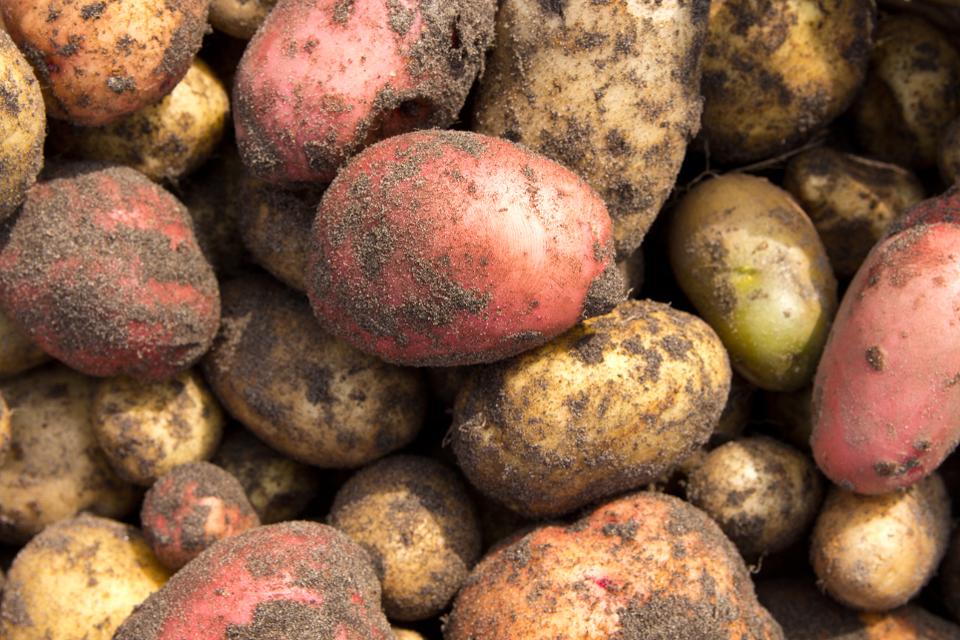 Sted: Undervisningen foregår på Seerupgaard på Fælledvej (lige ved Bachersmindevej) Der kan nemt cykles derud.Husk madpakke, solcreme, drikkedunk, tøj efter vejret og din cykel.Undervisningen foretages af folkene på Seerupgård.Mvh Naturvejleder Martin Sleimann og Ungdomsskoleleder Christoffer Søe